Муниципальное бюджетное общеобразовательное учреждениесредняя  общеобразовательная школа № 14 г. НевинномысскаОтчет о работевторого потокалагеря с дневным пребыванием детей муниципального бюджетного общеобразовательного учреждения средней общеобразовательной школы № 14 города Невинномысска«Солнышко»Профильная смена: ПДД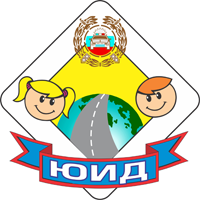 Старший воспитатель: Стрижавчук Н.С.Невинномысск, 2017 г.Летние каникулы составляют значительную часть объема свободного времени школьников и являются наиболее благоприятным периодом для организации досуга детей, укрепления их физического, психологического и «творческого» здоровья. Летом дети растут, становятся лучше. Надо только помочь им в этом. На базе муниципального бюджетного общеобразовательного учреждения средней общеобразовательной школы № 14 г. Невинномысска с 26 июня по 16 июля 2017 года работал второй поток летнего лагеря с дневным пребыванием детей «Солнышко» (профильная смена: ПДД,  профильная программа «дядя Степа».Лагерь посещали 50 детей в возрасте от 7 до 13 лет включительно. Было сформировано два отряда без организации сна. Преимущественно лагерь посещали дети из семей, нуждающихся в особой защите государства: малообеспеченных (28%), неполных (24 %), многодетных (28 %) семей, опекаемые (12 %). Для ежедневного отдыха детей были обустроены: игровая комната, комната отдыха, места для проведения гигиенических процедур. С целью закаливания,  укрепления физического и духовного здоровья лагерю был предоставлен спортивный зал. Актовый зал был предназначен для реализации креативной линии, индивидуальных особенностей детей, социализации ребенка в коллективной деятельности через разнообразные формы и методы организации досуга.В распоряжении детей были: музыкальный центр, настольные игры, мячи. Работали библиотека, компьютерный класс.- «Город мастеров».Проведение смены было обусловлено необходимостью: - организованного отдыха детей; - использования богатого творческого потенциала детей; - укрепления здоровья детей, отдыхающих в лагере. Режим деятельности лагеря. С 8.30 до 14.30 в течение этого времени дети  находились в пришкольном лагере в соответствии с утвержденным режимом дня.Лагерь работал в соответствии с программой деятельности летнего лагеря с дневным пребыванием «Солнышко»  (профильная смена: ПДД).Цель профильной смены: создание благоприятных условий для полноценного отдыха, оздоровления детей в летний период, развития их интеллектуального и творческого потенциала, самореализация каждого участника смены. Формирование у воспитанников лагеря устойчивых навыков безопасного поведения на улицах и дорогах.Задачи:Создавать условия для организованного отдыха детей;Формировать у учащихся потребность в изучении правил дорожного движения и осознанное к ним отношение;Формировать устойчивые навыки соблюдения и выполнения правил дорожного движения;Воспитывать чувство ответственности, культуры безопасного поведения на дорогах и улицах.Обучить способам оказания самопомощи и первой медицинской помощи.Приобщать ребят к творческим видам деятельности, развитие творческого мышления;Создавать благоприятные условия для укрепления здоровья детей;Предоставлять ребенку возможность для самореализации на индивидуальном личностном потенциале;Формировать у ребят навыки общения и толерантности.Методика работы с детьми строилась в направлении личностно ориентированного взаимодействия с ребёнком, делался акцент на самостоятельное экспериментирование и поисковую активность самих детей, что побуждало их к творческому отношению при выполнении заданий.   При реализации программы использовались следующие методы:- словесные (устное изложение, беседа);- наглядные (демонстрация наглядных пособий);- практические (тренировочные упражнения, оздоровительные минутки);-проектов (выполнение индивидуальных и групповых творческих проектов);- игровой (ролевые игры);- индивидуальный (исследования, минутки рефлексии);Формы организации:Одной из главных идей в работе с детьми в пришкольном летнем лагере является сохранение и укрепление здоровья детей, поэтому были проведены следующие мероприятия:-ежедневный осмотр детей медицинским работником;-утренняя гимнастика;-принятие солнечных и воздушных ванн-организация пешеходных экскурсий;-организация здорового питания детей;-организация спортивно-массовых мероприятий:-соревнования по лёгкой атлетике, шахматам, настольному теннису;- спортивные эстафеты;-подвижные спортивные игры;- создание уголка безопасности дорожного движения- изучение правил дорожного движения и пропаганда их- встречи и беседы с инспектором ГИБДД- встречи с медицинским работником, с целью изучения основ медицинских знаний и применения знаний на практике- проведение практических занятий по вождению велосипеда;- проведение игр, конкурсов, соревнований;- 10 минут чтения «Чтение произведений о ПДД» (Н.Носов «Автомобили», Г.Юрмин «Любопытный мышонок», А. Дорохов «Подземный ход», «Заборчик вдоль тратуара» идр.)В календарный план работы смены   включены мероприятия различного направления.Особое место в профильной смене лагеря занимали общественные акции по ПДД:-«Письмо водителю»;- «Письмо родителям»;-«Письмо велосипедисту»;- «Пешеход»;- Выставка рисунков «Осторожно, Дети».Эти мероприятия вызвали живой интерес, как у детей, так и у взрослых, к которым они обращались.В настоящее время процесс воспитания связывают с деятельностным подходом. Одним из видов такого подхода является проектная деятельность. Поэтому в в лагерную смену были включены несложные проекты: творческий проект «Дорожная азбука», журнал «Светофорчик», агитбригада «Дорожные знаки».Для раализации задач лагеря с дневным пребыванием детей в полном объеме использовались также такие формы, как экскурсии, прогулки, соревнования, конкурсы, викторины, беседы.Ожидаемые результаты и способы оценки результативности реализации программы:Во время организации смены использовались индивидуальные и игровые формы работы с отдыхающими.Для каждого ребёнка в лагере были созданы все условия, чтобы отдохнуть и укрепить свое здоровье, проявить свои способности.В лагерне работали: старший воспитатель,  воспитатели, медицинский работник. Сотрудники столовой кормили детей вкусными завтраками и обедами.  Вожатые-старшеклассники Ткаченко Елизавета, Рыбникова Милена, Хачатурян Наталия, Семененко Александра, смогли организовать досуг детей таким образом, что жизнь ребят  в лагере стала веселой и незабываемой.  Здесь каждый ребенок смог проявить  свои творческие, физические  и  умственные способности. У детей сформировались умения работать и жить в коллективе, стремление к самостоятельной творческой деятельности, навыки развивающие инициативу, организаторские способности, ответственность и возможность принимать самостоятельные решения, а самое главное, ребята получили  новые знания, смогли закрепить их практически во время занятий, викторин, конкурсов по безопасному поведению и соблюдению правил дорожного движения.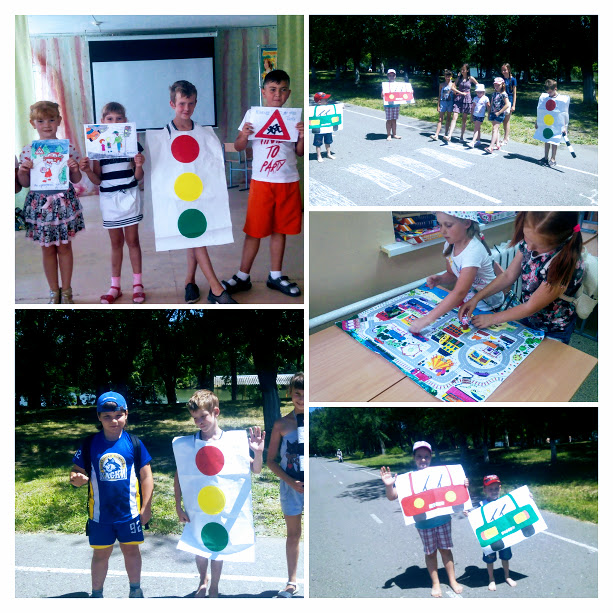 Таким образом, в  ходе реализации программы лагеря были получены следующие результаты:- Организованная занятость детей в летнее время;- Общее оздоровление воспитанников, укрепление их здоровья;- Укрепление физических и психологических сил детей, развитие лидерских и организаторских качеств, приобретение новых знаний, развитие;- Творческих способностей, детской самостоятельности и самодеятельности;- Личностный рост участников смены;- Повышение уровня знаний детьми основ безопасного поведения на дороге, правил дорожного движения;- Сохранение жизни и здоровья детей и подростков, снижение числа дорожно-транспортных происшествий с их участием;- Воспитание транспортной культуры безопасного поведения на дорогах детей и подростков;- Сокращение правонарушений несовершеннолетними в сфере дорожного движения;- Создание «Дорожной азбуки», выпуск журнала «Светофорик», выступление агитбригады «Дорожные знаки».Ожидаемые результатыСпособы  и методы оценки и проверки результативностиОздоровление и отдых 100 мальчишек и девчонок нашей школыЛисток здоровья, сравнительные результаты контрольного взвешивания детей в начале и в конце потока100 %  участие детей в реализации программы в течение потокаТабель посещаемости лагеря, наблюденияРеализация творческих способностей детей через 100 % занятость в школьных и городских мероприятияхКонкурсы творческих работ, наблюденияМотивация на активную жизненную позицию в формировании патриотизма, здорового образа жизни и получении конкретного результата от своей деятельностиАнкетирование 